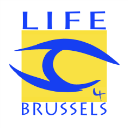 Objet : Discours commémorations du 22 mars 2021 – Edmond Pinczowski – papa de Sascha et Alexander Pinczowski, décédés à Zaventem le 22 mars 2016 " EN TOEN WAS HET STIL”HET IS NIET ALLEEN DE TITEL VAN EEN INGETOGEN EN SEREEN DRIELUIK WAARVAN DELEN VANAVOND EN OP 29 MAART VIA DE VRT WORDEN UITGEZONDEN MAAR DIE STILTE IS OOK DE DIRECTE OORZAAK VAN MIJN EN MIJN VROUW'S AANWEZIGHEID HIER.VANDAAG 5 JAAR GELEDEN OM 07.58 VALT DE STEM STIL VAN MIJN ZOON ALEXANDER MET WIE IK OP DAT MOMENT TELEFONEER.HIJ EN ZIJN ZUS SASCHA STAAN DIE DINSDAG OP HET PUNT IN TE CHECKEN VOOR HUN VLUCHT NAAR NEW YORK WANNEER HET NOODLOT TOESLAAT. DE VERBINDING WORDT, OM VOOR MIJ OP DAT MOMENT NOG ONVERKLAARBARE REDEN VERBROKEN EN ZODOENDE ZIJN MIJN VROUW EN IK ONS NIET BEWUST VAN HET DRAMA DAT ZICH OP DAT MOMENT IN DE VERTREKHAL VAN ZAVENTEM ONTVOUWT. WAT VOLGDE WAREN DRIE DAGEN VAN ONZEKERHEID OVER HET LOT VAN ONZE KINDEREN TOTDAT ONS IN DE VROEGE OCHTEND VAN VRIJDAG 25 MAART WERD MEEGEDEELD DAT BEIDEN DE AANSLAG NIET HADDEN OVERLEEFD. ALEXANDER,DOOR ZIJN ECHTGENOTE EN VRIENDEN DE “GENTLE GIANT” GENOEMD EN SASCHA DIE NOG NA DE AANSLAG IN PARIJS ENKELE MAANDEN EERDER OP HAAR FACEBOOK ZICH TE WEER STELDE TEGEN DE ZINLOZE VERSPREIDING VAN ANTI-MOSLIM  SENTIMENTEN DIE DE ISLAMITISCHE STAAT SLECHTS IN DE KAART ZOUDEN SPELEN.PAS LATER WERD ONS DUIDELIJK DAT NOG 30 OPA'S EN OMA'S, VADERS EN MOEDERS,BROERS EN ZUSTERS, ZONEN EN DOCHTERS BIJ DEZE AANSLAG OP LUCHTHAVEN ZAVENTEM EN DE DAAROP VOLGENDE IN MAELBEEK, HET LEVEN LIETEN. VANDAAG VERTEGENWOORDIGEN WIJ DE VELE NABESTAANDEN VAN DIT DRAMA DIE VANWEGE DE UITZONDERLIJKE OMSTANDIGHEDEN DEZE PLECHTIGHEID NIET KUNNEN BIJWONEN.MAAR NIET SLECHTS DE SLACHTOFFERS EN NABESTAANDEN VAN DEZE AANSLAG MAAR OOK VAN VELE ANDERE DIE WERELDWIJD  HELAAS NOG STEEDS GEPLEEGD WORDEN MET ZORGWEKKENDE GEVOLGEN VOOR BETROKKENEN DIE VAAK VOOR HET LEVEN ZIJN GETEKEND.WIJ BRENGEN VANDAAG OOK SPECIFIEK HULDE AAN DE VELE REDDINGSWERKERS VAN 22 MAART 2016, WAARONDER,ZONDER ANDEREN TEKORT TE WILLEN DOEN, MEDISCH PERSONEEL, BRANDWEERMENSEN EN POLITIE  DIE ZICH DIE DAG OVER DE FYSIEK GETROFFEN SLACHTOFFERS HEBBEN ONTFERMD. VIJF JAAR NA DATO MOETEN WIJ HELAAS CONSTATEREN DAT VELEN VAN HEN NOG DAGELIJKS GECONFRONTEERD WORDEN MET DE GEVOLGEN VAN DEZE AANSLAG.FYSIEKE, PSYCHISCHE EN FINANCIËLE PROBLEMEN VORMEN VAAK DE RODE DRAAD DOOR HUN BESTAAN EN HET UITBLIJVEN VAN EEN OFFICIËLE ERKENNING VAN HUN SLACHTOFFERSCHAP IS MOEILIJK TE ACCEPTEREN.WIJ WILLEN DAN OOK NIET NALATEN DE AUTORITEITEN TE VERZOEKEN DEZE MENSEN  ALS ZODANIG TE ERKENNEN  OM DE VAAK SCHRIJNENDE CONDITIES WAARONDER VELEN VAN HEN OOK VANDAAG NOG MOETEN LEVEN,TE HELPEN VERLICHTEN,SLACHTOFFER ALS ZIJ ZIJN DOORDAT ZIJ, UIT HOOFDE VAN HUN FUNCTIE DAN WEL OMDAT ZIJ ALS NIETS VERMOEDENDE OMSTANDER, GETUIGE WAREN VAN ONBESCHRIJFELIJKE TAFERELEN.HET LEVEN HEEFT VAN VELEN, HIER AL OF NIET AANWEZIG, EEN ZWARE TOL GEËIST.EN HET EINDE AAN DE BEPROEVINGEN IS NOG ALTIJD NIET IN ZICHT.                                                                              DE STRAFZAAK TEGEN DE VERDACHTEN, VOORZIEN VOOR DE TWEEDE HELFT VAN VOLGEND JAAR ZAL ONZE NOOIT HELENDE WONDEN WEER OPEN RIJTEN MAAR GESTERKT DOOR ONZE ONDERLINGE SOLIDARITEIT ZULLEN WIJ ONS LOT MET WAARDIGHEID DRAGEN.